Class ExpectationsBe Respectful when enteringFind your seatSit down and quietly wait for directionsRaise your hand when you have a questionAlways leave your station in good shapeStand by your chair until told to line up*Please take care of the bathroom before or after class*We will often be working together.  I expect indoor voices and good listenersNumber 1 Rule for this class:Be Creative!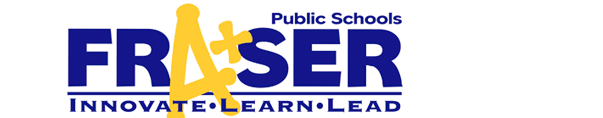 